W odpowiedzi na zapytanie ofertowe, w którego treści Zamawiający zamawia Analizę dotycząca różnych podejść do zielonych zamówień publicznych, niniejszym przedkładam następującą ofertę:……………………………………………                                                                                                                                                                                                                                                                                        (data/ pieczątka/ podpis oferta)Nazwa Wykonawcy i adres:Nazwa Wykonawcy i adres:L.P.CenaCenaUWAGI/OPIS1.Cena brutto: ……………………(w tym prawa autorskie:………………………………….)Cena netto:  ……………………(w tym prawa autorskie:………………………………….)Cena brutto: ……………………(w tym prawa autorskie:………………………………….)Cena netto:  ……………………(w tym prawa autorskie:………………………………….)2.Sporządzenie analiz, ekspertyz lub innych opracowań naukowych na potrzeby instytucji publicznych z obszaru tematyki Unii Europejskiej - za każdy dokument przyznaje się 5 pkt, maksymalna liczba punktów za spełnienie tego kryterium wynosi 20 pkt. Sporządzenie analiz, ekspertyz lub innych opracowań naukowych na potrzeby instytucji publicznych z obszaru tematyki Unii Europejskiej - za każdy dokument przyznaje się 5 pkt, maksymalna liczba punktów za spełnienie tego kryterium wynosi 20 pkt. 3.Doświadczenie dydaktyczne polegające na prowadzeniu szkoleń, warsztatów, wykładów lub innych form  prezentacji dotyczących ogólnie zagadnień zamówień publicznych, jak i zielonych zamówień publicznych - za każdą godzinę szkoleń 1 pkt, max. 20 pkt.Doświadczenie dydaktyczne polegające na prowadzeniu szkoleń, warsztatów, wykładów lub innych form  prezentacji dotyczących ogólnie zagadnień zamówień publicznych, jak i zielonych zamówień publicznych - za każdą godzinę szkoleń 1 pkt, max. 20 pkt.4.Doświadczenie w opracowaniu dokumentów na potrzeby projektów europejskich i /lub też doświadczenie wynikające z uczestnictwa w projekcie międzynarodowym (w roli Lidera lub partnera) współfinansowanych ze środków Europejskiego Funduszu Rozwoju Regionalnego - za każdy dokument / projekt w którym wykonawca brał/bierze udział - 3 pkt, w przypadku opracowania trzech i więcej dokumentów (uczestnictwa w 3 projektach) oferent otrzymuje maksymalną liczbę 10 pkt.Doświadczenie w opracowaniu dokumentów na potrzeby projektów europejskich i /lub też doświadczenie wynikające z uczestnictwa w projekcie międzynarodowym (w roli Lidera lub partnera) współfinansowanych ze środków Europejskiego Funduszu Rozwoju Regionalnego - za każdy dokument / projekt w którym wykonawca brał/bierze udział - 3 pkt, w przypadku opracowania trzech i więcej dokumentów (uczestnictwa w 3 projektach) oferent otrzymuje maksymalną liczbę 10 pkt.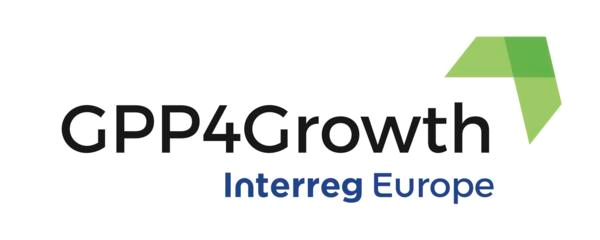 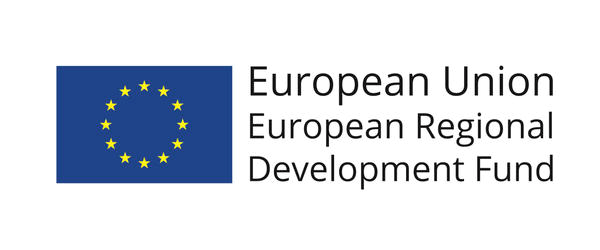 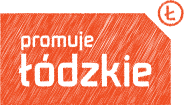 